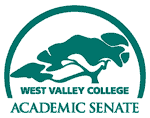 WVC CURRICULUM COMMITTEE Minutes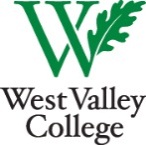 November 10, 20142:30-4:30FOX 105Membership			    Present                                                                            PresentCall to Order 2:35Approval of Order of the Agenda approved by Heidi/Bob (M/S/U). Change order of Agenda for comments from the public Music. Paulette/Chris (M/S/U)Approval of Minutes: 10.20.14 approved by Leslie/Bob (M/S/U) Oral Communication from the Public (5 minutes)
Any member of the public may speak on matters not on this agenda. No action will be taken.The Music courses which are currently 1 unit, with no units designated for lab though lab hours are scheduled, were discussed with representatives of the Music department. They stated that Mission College offers their like courses as .5 lecture, .5 lab and schedule them for two hours, once a week and that they would like to offer the courses at West Valley in the same way. Stephanie stated that auditors had taken exception to scheduling the .5 lecture for only 30 minutes as courses must meet for no less than an hour. The Music department representatives asked for additional research on the matter.Consent Agenda: Course RevisionsC-ID  Alignment RecencyOtherConsent Agenda Approved Heidi/Leslie (M/S/U)Action ItemsNew CoursesC-IDOtherDistance Education: New Programs: Information and AnnouncementsOld BusinessNew BusinessProposal to re-structure Tech Review meetings was discussed. Cheryl proposed that the Curriculum Rep and the proposer present their courses at Tech Review, field by field, for the reason that we would all then have the opportunity to read each field and discuss them as a Committee. Members of the Committee brought up concerns that efficiency would be compromised and that this process would put undue pressure on the proposer and the rep. No decision was made and further discussion was postponed until a later date.Adjournment  at 4:00pm. Adjournment approval Paulette/Chris (M/S/U)In compliance with the Americans with Disabilities Act, individuals needing special accommodations should contact Cheryl Miller at (408) 741-2620 one week prior to the meeting date.Cheryl Miller, Chair,  Student ServicesxBrian Tramontana,  Social ScienceLeslie Hotta,  Applied Arts/SciencesxKuni Hay,  VP InstructionRobert Anthony,  BusinessxVacant,  Admissions & RecordsVacant,  Fine ArtsStephanie Kashima,Dean of Instruction and Student SupportxPaulette Boudreaux,  Language ArtsxFreba Cognetta,  ArticulationxBetsy Sandford,  LibraryxLynn Kelly, Admin. Analyst, Office of InstructionxChris Dyer,  Math/SciencexLisa Kaaz,  Distance EducationxHeidi Davis,  PExAndrew Nguyen, ASOxLou De La Rose, Robert Cornejo, Jeff Forehan--GuestsCourseCommentsApprovedCourseCommentsApprovedBus 006 Intro to Project Mngmt Pre-2007 corexBus 66 Human Relations in BuPre-2007 corexID 30 Graphic TechPre-2007 corexID 70 Adv Graphic TechPre-2007 corexLS 931B Effective Learning: Math LabPre-2007 basic skillsxPE 3.02 Ballet Beg’g Level 2Dance certxPE 3.12 Jazz Dance Beg’g level 2Dance certxPE 3.15 Modern Dance Beg’g level 2Dance certxxCoursesCommentsApprovedEngl 905X Accelerated Engl FundIncrease unitsxCoursesCommentsApprovedApprovedPE 3.40 Ballet Beg’s level 1Dance cert XBetsy/Leslie (M/S/U)PE 4.37 Ballet Barre FitnessDance certXPaulette/Chris(M/S/U)PE.Ath 9.03 Intercoll Men’s Basketball Post-Season Fund3 year athleteXPaulette/Chris(M/S/U)CourseCommentsApprovedBus 66 Human Relations in BuPre 2007 core. XBob/Leslie(M/S/U)PROGRAMCommentsApprovedCommercial Music ProductionRemoved—labor market info not ready